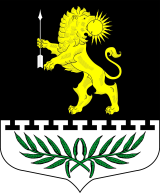 ЛЕНИНГРАДСКАЯ ОБЛАСТЬЛУЖСКИЙ МУНИЦИПАЛЬНЫЙ РАЙОНАДМИНИСТРАЦИЯ СЕРЕБРЯНСКОГО СЕЛЬСКОГО ПОСЕЛЕНИЯПОСТАНОВЛЕНИЕот 14 октября  2021 года 			№ 89О внесении изменений и дополнений в постановление администрации № 10 от 20.01.2017 г.На основании представления Лужской городской прокуратуры от 24.09.2021 г. № 7-14-2021 «Об устранении нарушений законодательства в сфере противодействия коррупции» (бланк АГ № 47327), руководствуясь Уставом муниципального образования Серебрянское сельское поселение Лужского муниципального района Ленинградской области, администрация Серебрянского сельского поселения ПОСТАНОВЛЯЕТ:Приложение № 2 постановления от 20 января 2017 года № 10 «Об утверждении Положения о комиссии по соблюдению требований к служебному поведению муниципальных служащих администрации Серебрянского сельского поселения и урегулированию конфликта интересов» изложить в новой редакции согласно приложению 1 к настоящему постановлению.Контроль за исполнением постановления оставляю за собой. Постановление вступает в силу со дня подписания.Постановление подлежит размещению на официальном сайте администрации Серебрянского сельского поселения.Глава администрацииСеребрянского сельского поселения				                               С.А. ПальокПриложение 1Утвержден
постановлением администрации Серебрянского сельского поселения от 14.10.2021 г. № 89 (Приложение 2)
СОСТАВ
комиссии по соблюдению требований к служебному поведению муниципальных служащих администрации Серебрянского сельского поселения Лужского муниципального района Ленинградской области и урегулированию конфликта интересовПредседатель комиссии:Председатель комиссии:Стриженков Сергей Владимирович- заместитель главы администрации Серебрянского сельского поселенияЗаместитель председателя комиссии:Заместитель председателя комиссии:Егорова Александра Владимировна- специалист 1 категории - главный бухгалтер администрации Серебрянского сельского поселения Секретарь комиссии:Секретарь комиссии:Денисова Валерия Борисовна- специалист 2 категории администрации Серебрянского сельского поселения Члены комиссии:Члены комиссии:Тимофеева Любовь Анатольевна- директор социально-культурного центра досуга и отдыха «Романтик»Фролова Елена Александровна- директор муниципального общеобразовательного учреждения «Серебрянская средняя общеобразовательная школа»